ZAPROSZENIE NA SZKOLENIE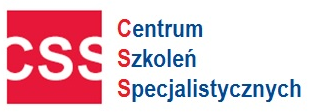 ONLINEWspółpraca pracodawcy ze związkami zawodowymi w 2021 rokuHarmonogram szkoleń online – terminy do wyboru - (proszę zakreślić wybrany termin) Szkolenie online – szkolenie na żywo, bez konieczności spotykania się. Uczestnicy w czasie rzeczywistym widzą i słyszą wykładowcę, oraz omawianą prezentację w trakcie wykładu. Można na żywo zadawać pytania przez mikrofon lub na czacie.  Wystarczy posiadać komputer z dostępem do Internetu oraz mikrofon , kamera nie jest konieczna. 

Cena: 280 netto. Cena obejmuje:  szkolenie online, materiały w formie elektronicznej, certyfikat Prowadzący – Inspektor pracy. Specjalista z zakresu prawa pracy. Posiada wieloletnie doświadczenie w przeprowadzaniu kontroli prawa pracy i warunków pracy, stosowaniu prawa w praktyce, przygotowywaniu analiz i opinii prawnych z zakresu prawa pracy,  wydawaniu decyzji administracyjnych, współpracy z jednostkami administracji państwowej i partnerami społecznymi (związki zawodowe, społeczna inspekcja pracy). Wieloletni wykładowca.        Oświadczam, iż środki wydatkowane na ww. szkolenie pochodzą ze środków publicznych w rozumieniu przepisów prawa w  a) całości  b) przynajmniej w 70% ( * jeżeli dotyczy Państwa  proszę zaznaczyć w kwadracie krzyżyk  i zakreślić   a) lub b) ) wówczas faktura za szkolenie będzie wystawiona bez VAT-u ) 
Formularz ZGŁOSZENIA na szkolenieWarunkiem uczestnictwa w szkoleniu jest:  Przesłanie karty zgłoszeniowej na adres email: szkolenia@szkolenia-css.pl  lub poprzez fax. 17 78 52 179 lub zgłoszenie telefoniczne: 721 649 991, 722 211 771 lub online www.szkolenia-css.pl Dzień przed szkoleniem otrzymują Państwo link na podanego maila. Forma płatności za szkolenie – przelew 14 dni od dnia otrzymania faktury. W przypadku rezygnacji ze szkolenia w terminie krótszym niż 3 dni przed, zgłaszający ponosi pełne koszty szkolenia. Dane niezbędne do wystawienia faktury:Administratorem Państwa danych osobowych jest Centrum Szkoleń Specjalistycznych NIP 813 332 02 68 Państwa dane będą przetwarzane wyłącznie w celu wystawienia faktur, prawidłowego wykonywania obowiązków rachunkowo-podatkowych oraz wystawienia zaświadczeń potwierdzających uczestnictwo w szkoleniu. Państwa dane dotyczące nr telefonu oraz adresu mailowego, które uczestnik szkolenia podaje całkowicie dobrowolnie będą przetwarzane na potrzeby informacyjne i marketingowe. Podstawą przetwarzania ww. danych jest prawnie uzasadniony cel związanych z oferowaniem usług własnych przez administratora. Dostęp do Państwa danych będą mieli wyłącznie pracownicy naszej firmy oraz podmioty i firmy współpracujące, w tym zapewniające obsługę systemów informatycznych. Państwa dane będą przetwarzane przez okres wynikający z kryterium prowadzenia działalności szkoleniowej przez naszą firmę. Państwa dane nie będą udostępniane, przekazywane żadnym innym podmiotom zewnętrznym. Przysługuje państwu prawo do: żądania dostępu do danych osobowych, ich sprostowania, usunięcia lub ograniczenia, a także prawo do wniesienia sprzeciwu wobec przetwarzania oraz przeniesienia danych i wniesienia skargi do Prezesa Urzędu Ochrony Danych Osobowych dotyczącej przetwarzania przez nas Państwa danych osobowych. Państwa dane nie będą wykorzystywane do profilowania, ani podejmowania zautomatyzowanych decyzji. Zgłaszający oraz uczestnik oświadczają iż podają swoje dane osobowe całkowicie dobrowolnie i wyrażają zgodę na ich przetwarzanie zgodnie z Rozporządzeniem Parlamentu Europejskiego i Rady (UE) 2016/679 oraz ustawą z dnia 18 lipca 2002 r. o świadczeniu usług drogą elektroniczną (Dz. U. Nr 144, poz. 1204 z późniejszymi zmianami) dla celów informacyjnych i marketingowyNIP: 813 332 02 68                                                                        Fax: (17) 78 52179                                3 kroki do uczestnictwa w szkoleniu online:
 
1. Musisz posiadać komputer z dostępem do Internetu 
2. Po zgłoszeniu się do nas na szkolenie  – otrzymujesz na maila link do szkolenia  – jeden dzień przed szkoleniem.
3. Ok. 15 min przed godziną rozpoczęcia szkolenia - Klikasz w link – dołączasz do spotkania jako gość - zobaczysz i usłyszysz wykładowcę. 
        PROGRAM SZKOLENIA Współpraca pracodawcy ze związkami zawodowymi w 2021 roku1. Covid-19 - zmiany okresach rozliczeniowych i w systemach czasu pracy - konieczność negocjacji z przedstawicielami załogi różnych porozumień- praca zdalna2. Rewolucyjne zmiany ustawy o związkach zawodowych obowiązujące od 1 stycznia 2019 roku 
3. Zmiana kręgu osób uprawnionych do tworzenia i przystępowania do związków zawodowych 
- Zmiana definicji osoby, która może przystąpić do związku zawodowego (możliwość tworzenia i wstępowania do związków zawodowych osób pracujących na podstawie umów cywilnoprawnych oraz samozatrudnienia) 
4. Zmiana warunków uzyskania przez związek zawodowy statusu zakładowej organizacji związkowej 
- Nowe zasady ustalania reprezentatywności związku zawodowego 
5. Wprowadzenie mechanizmów kontrolnych dotyczących weryfikacji liczby członków związku zawodowego 
- Prawo składania przez pracodawcę zastrzeżeń co do liczebności związku 
- Na kim będzie spoczywał ciężar udowodnienia prawidłowości, co do ilości członków organizacji związkowej? 
- Jak to będzie wyglądało w praktyce? 
6. Nowe zasady ustalania reprezentatywności związku zawodowego (zmiana obowiązujących progów) 
7. Doprecyzowanie zakresu informacyjnego dla związku zawodowego o Jakich informacji może wymagać organizacja związkowa od pracodawcy? 
- Jakie czyny popełnione w związku z posiadaniem informacji mogą rodzić odpowiedzialność działacza związkowego? 
8. Zmiana treści art. 30 – nowe regulacje w zakresie zawierania porozumień zbiorowych o Jakie konsekwencje rodzą nowe przepisy w praktyce dla pracodawcy i strony związkowej? 
9. Zmiany w zakresie konsultacji lub zgody związku zawodowego w przedmiocie rozwiązania umowy o pracę 
- Zmiana terminów na podjęcie decyzji przez związek zawodowy 
- Co to w praktyce oznacza dla pracodawców? 
- Kiedy pracodawca jest zwolniony z tego obowiązku? 
10. Zmiana treści art. 31 – rozszerzenie zakresu osób uprawnionych do zwolnienia z obowiązku świadczenia pracy 
- Kiedy osobie wykonującej pracę zarobkową (innej niż pracownik) nie będzie przysługiwało wynagrodzenie za czas zwolnienia z obowiązku świadczenia pracy na okres kadencji w zarządzie zakładowej organizacji związkowej? 
11. Zmiana art. 32 – rozszerzenie ochrony członków związku 
- Więcej osób będzie mogło korzystać z odszkodowań w przypadku rozwiązania lub niekorzystnej zmiany umowy przez pracodawcę bez uzyskania zgody zarządu związku zawodowego 
- Kiedy gwarancje ochronne nie będą miały zastosowania? 
- Jakie obowiązują terminy? 
12. Istotne zmiany w zakresie roszczeń przysługujących działaczom związkowym wykonującym pracę zarobkową, a nie posiadających statusu pracowniczego 
- Rekompensaty pieniężne 
- Wyłączenie instytucji przywrócenia do pracy 
13. Zmiana art. 35 – rozszerzenie zakresu odpowiedzialności karnej 
- Dodatkowe sankcje karno – administracyjne 
14. Zmiany w ustawie o rozwiązywaniu sporów zbiorowych 
15. Wybrane zagadnienia w zakresie zmian prawa pracy 
- Pracownicze programy kapitałowe – system oszczędzania z przeznaczeniem na zabezpieczenie potrzeb finansowych po osiągnięciu wieku emerytalnego lub nabyciu uprawnień emerytalnych- zmiany w systemie osób chronionych przed wypowiedzeniem umowy o pracę oraz dodatkowa ochrona osób jaką może zapewnić sąd
16. RODO – najnowsze zmiany w zakresie danych osobowych i ich wpływ na procesy pracownicze 
Oprócz ogłoszonych szkoleń realizujemy szkolenia również online wewnętrzne tylko dla firm/instytucji z zakresu prawa pracy, ZUS, podatki, BHP itp.
Konsultacje telefoniczne – bieżąca pomoc prawna z prawa pracyKontakt pod mailem nr tel.  722 211 771, 721 649 991 lub biuro@szkolenia-css.pl                                                                                                  Fax: (17) 78 52179                                 www.szkolenia-css.plmail: szkolenia@szkolenia-css.plTel. 721 649 991, 722 211 771Tel. (17) 78 51 961Fax: (17) 78 52 179TerminyCzas trwaniaProwadzący27.09.20219.00-13.00Daniel Pałyga28.10.20219.00-13.00Daniel PałygaImię i NazwiskoAdres e-mail tel. kontaktowyNabywca:  NIPOdbiorca:                                        …………………………………………  Data , pieczęć  i podpis zgłaszającego CENTRUM SZKOLEŃ                                                               Tel. 721 649 991, 722 211 771               mail: szkolenia@szkolenia-css.pl  SPECJALISTYCZNYCH                                                            Tel. (17) 7851961                                   www.szkolenia-css.pl            www.szkolenia-css.plmail: szkolenia@szkolenia-css.plTel. 721 649 991, 722 211 771Tel. (17) 78 51 961Fax: (17) 78 52 179CENTRUM SZKOLEŃ SPECJALISTYCZNYCH          Tel. 721 649 991, 722 211 771                                   www.szkolenia-css.pl                                                             Tel. (17) 7851961                                   mail: szkolenia@szkolenia-css.pl   